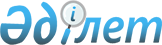 Об определении лицензиара по осуществлению лицензирования деятельности по оказанию услуг по складской деятельности с выпуском зерновых расписокПостановление Правительства Республики Казахстан от 28 октября 2015 года № 852.
      Сноска. Заголовок в редакции постановления Правительства РК от 02.11.2016 № 652 (вводится в действие по истечении десяти календарных дней после дня его первого официального опубликования).
      В соответствии с подпунктом 2) статьи 10 Закона Республики Казахстан от 16 мая 2014 года "О разрешениях и уведомлениях" Правительство Республики Казахстан ПОСТАНОВЛЯЕТ:
      1. Определить местные исполнительные органы областей, городов республиканского значения и столицы лицензиаром по осуществлению лицензирования деятельности по оказанию услуг по складской деятельности с выпуском зерновых расписок.
      Сноска. Пункт 1 в редакции постановления Правительства РК от 05.02.2020 № 38 (вводится в действие по истечении десяти календарных дней после дня его первого официального опубликования).


      2. Признать утратившими силу:
      1) постановление Правительства Республики Казахстан от 20 декабря 2012 года № 1635 "О некоторых вопросах лицензирования деятельности по оказанию услуг по складской деятельности с выдачей зерновых расписок" (САПП Республики Казахстан, 2013 г., № 4, ст. 78);
      2) постановление Правительства Республики Казахстан от 25 сентября 2013 года № 1005 "О внесении изменения в постановление Правительства Республики Казахстан от 20 декабря 2012 года № 1635 "О некоторых вопросах лицензирования деятельности по оказанию услуг по складской деятельности с выдачей зерновых расписок" (САПП Республики Казахстан, 2013 г., № 57, ст. 783).
      3. Настоящее постановление вводится в действие по истечении десяти календарных дней после дня его первого официального опубликования.
					© 2012. РГП на ПХВ «Институт законодательства и правовой информации Республики Казахстан» Министерства юстиции Республики Казахстан
				
      Премьер-Министр
Республики Казахстан

К. МАСИМОВ
